                                               McKee Road Elementary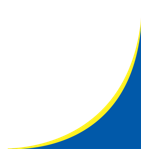 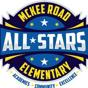 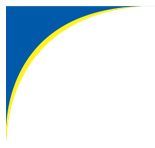                                               General PTA Meeting                                             September 6, 2018Call to OrderAndrea Whitmore called meeting to order.2017-2018 RecapThank you for all of the support during the 2017-2018 school year. 2018-2019 Budget ApprovalMotion to approve budget by Andrea Whitmore.Budget approve.Adjourn PTA Meeting